ПРАВИЛА ЗДОРОВОГО ПИТАНИЯЕшь  разнообразные пищевые продукты! Ежедневный рацион должен содержать около 15 наименований разных продуктов питания. В течение недели рацион питания должен включать не менее 30 наименований разных продуктов питания.Каждый день в рационе питания должны присутствовать следующие продукты: мясо, сливочное масло, молоко, хлеб, крупы, свежие овощи и фрукты. Ряд продуктов: рыба, яйца, сметана, творог и другие кисломолочные продукты, сыр — не обязательно должны входить в рацион питания каждый день, но в течение недели должны присутствовать 2-3 раза обязательно.Питайся  не менее  4 раз в день! Учащиеся в первую смену в 7:30-8:30 должны получать завтрак  (дома, перед уходом в школу), в 11:00-12:00 — горячий завтрак в школе, в14:30-15:30 — после окончания занятий — обед в школе  или дома, а в 19:00-19:30 — ужин (дома).Употребляй  йодированную соль!В межсезонье (осень-зима, зима-весна) ребенок должен получать витаминно-минеральные комплексы, рекомендованные для детей соответствующего возраста.Для обогащения рациона питания школьника витамином «С» рекомендуем обеспечить ежедневный прием отвара шиповника.Принимай пищу в спокойной обстановке!Не переедай!Рацион питания школьника, занимающегося спортом, должен быть скорректирован с учетом объема физической нагрузки.   Рекомендуется употреблять пищу, состоящую на 15 −20% из белков, на 20 −30% из жиров, на 50- 55% из углеводов, содержащихся в овощах, фруктах, злаках, орехах.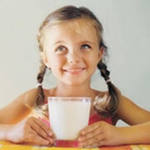 